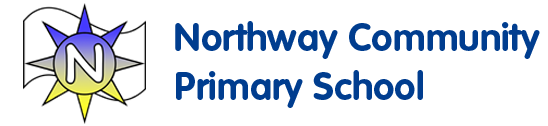 Key Stage 1 - Maths Calculation Parent WorkshopAddition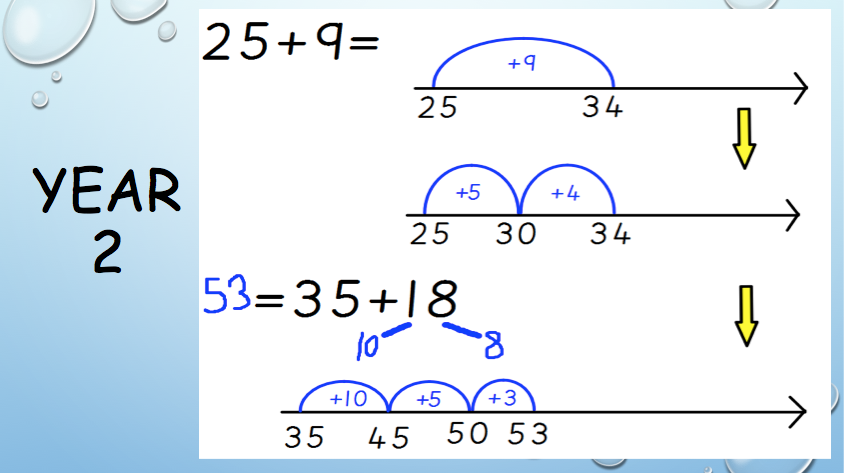 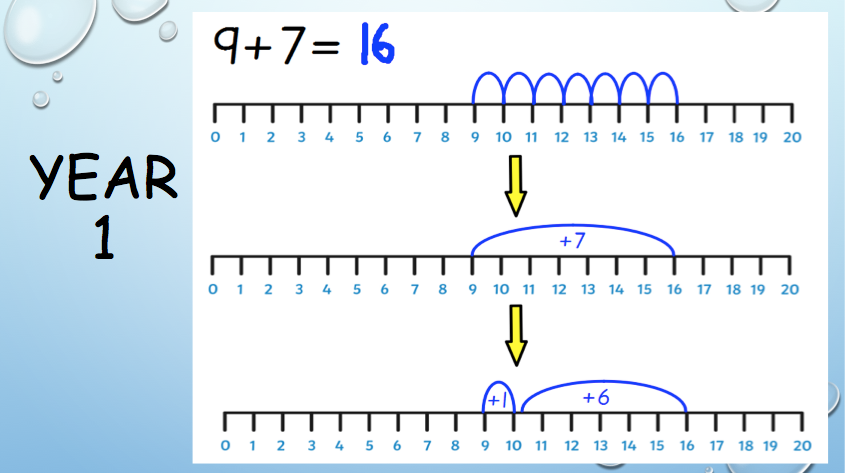 Subtraction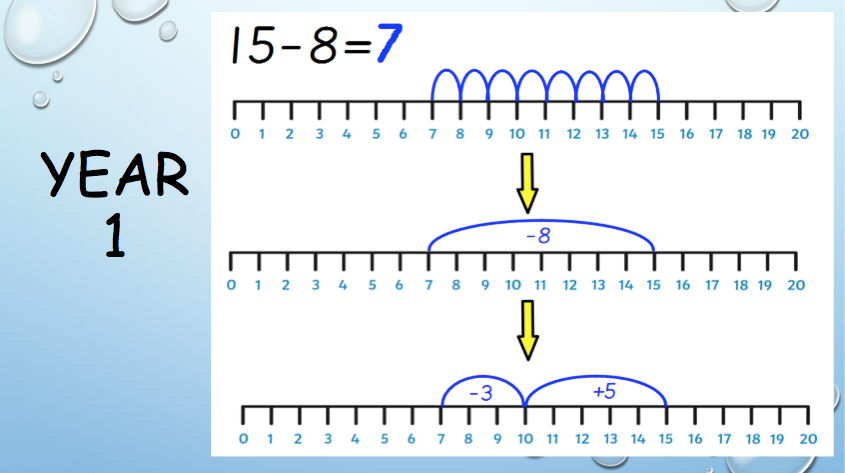 Multiplication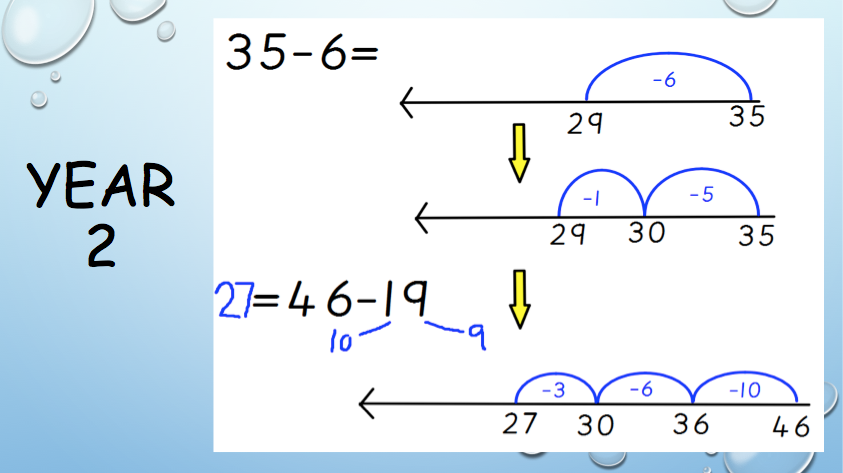 Division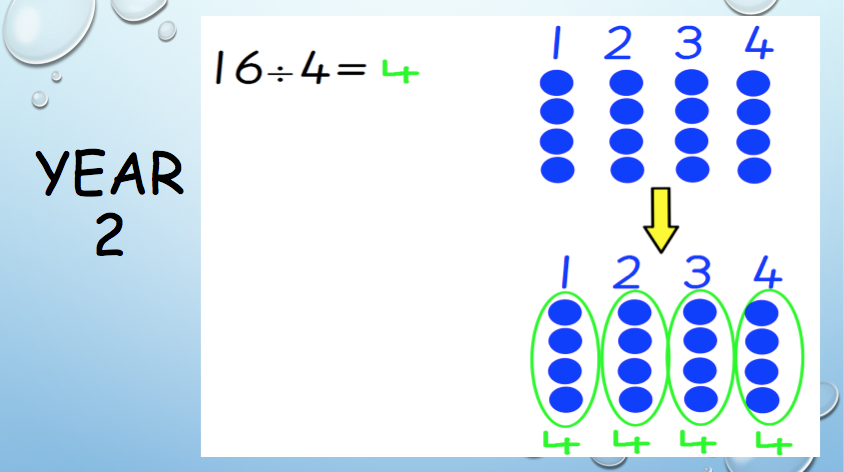 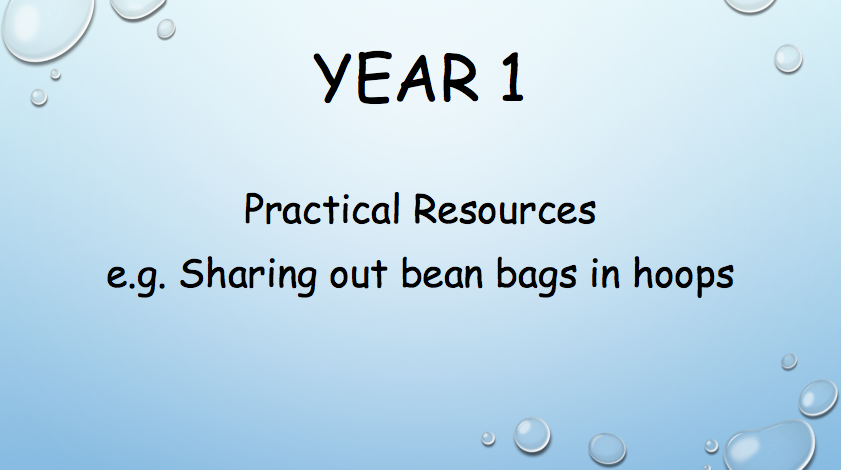 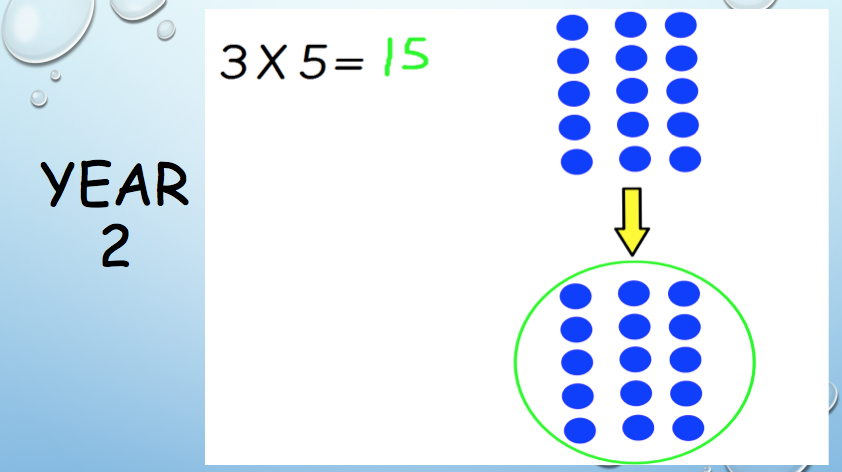 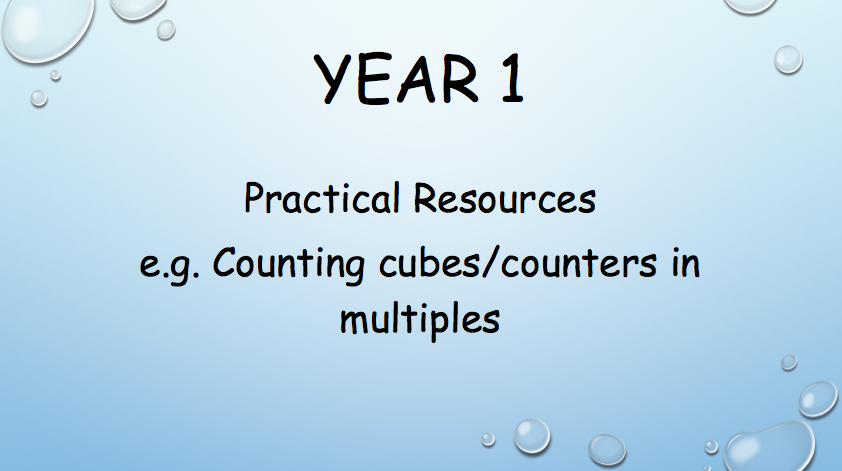 